Statutární město Ostrava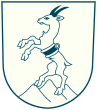 městský Obvod Slezská Ostravaúřad městského obvoduSmlouva o zajištění exekuceuzavřená podle § 89 a § 90 odst. 2 zákona č. 120/2001 Sb., exekuční řád, v platném zněníSmluvní stranyStatutární město Ostravaměstský obvod Slezská OstravaTěšínská 35710 16 Ostrava		zastoupený starostkou MVDr. Barborou JelonkovouIČO: 	00845451		DIČ: 	CZ00845451 (plátce DPH)		Peněžní ústav: 	Česká spořitelna a.s.,		Číslo účtu: 	19-1649322359/0800 (pro příjem peněžních prostředků	)	27-1649322359/0800 (pro výdej peněžních prostředků	)KS: 	0558		dále jen oprávněný		a …………………………..soudní exekutorExekutorský úřad ……………..se sídlem …………………..XXX XX …………………….IČO: 	…………………..		DIČ: 	………………… / (není plátcem DPH)		Peněžní ústav: 	…………………….Číslo účtu: 	   ……………………dále jen exekutor	Statutární město Ostrava								 Smlouvaměstský Obvod Slezská Ostrava	                                             Smlouva o zajištění exekucí úřad městského obvodu						č.  XXXXXXXXXX	Obsah smlouvyčl. I. Úvodní ustanovení Smluvní strany prohlašují, že údaje uvedené v záhlaví této smlouvy odpovídají skutečnosti v době uzavření smlouvy. Změny údajů se zavazují bez zbytečného odkladu oznámit druhé smluvní straně. Oprávněný je organizační jednotkou územního samosprávného celku, jemuž bylo obecně závaznou vyhláškou statutárního města Ostravy č. 14/2013, Statut města Ostravy, v platném znění, svěřeno právo vymáhat jménem statutárního města Ostravy některé pohledávky statutárního města Ostravy a uzavřít za tím účelem smlouvu se soudním exekutorem.Tato smlouva se týká výhradně peněžitých pohledávek oprávněného, vzešlých ze samostatné působnosti obce. Kde je v následujícím textu smlouvy použít termín „pohledávka“, myslí se tím vždy výhradně peněžitá pohledávka v samostatné působnosti obce.Tato smlouva je smluvními stranami chápána jako výlučná.Exekutor podpisem této smlouvy potvrzuje, že je soudním exekutorem dle ustanovení § 1 odst. 1 zák. č. 120/2001 Sb., exekuční řád, v platném znění, nebyl odvolán z exekutorského úřadu a nebyl mu pozastaven výkon exekutorského úřadu podle § 122 téhož zákona.čl. II. Účel a předmět smlouvyÚčelem této smlouvy je zajištění vymáhání pohledávek oprávněného v samostatné působnosti soudním exekutorem a sjednání maximální výše odměny a účelně vynaložených nákladů soudního exekutora. Účelem této smlouvy z vůle smluvních stran není sjednání smluvní odměny exekutora ve smyslu § 3 vyhlášky č. 330/2001 Sb., v platném znění.Předmětem této smlouvy je závazek exekutora vymáhat pohledávky oprávněného na základě oprávněným podaného exekučního návrhu za podmínek sjednaných touto smlouvou a s náklady exekuce sjednanými touto smlouvou. Předmětem této smlouvy je dále závazek oprávněného:zajišťovat exekuci svých pohledávek v samostatné působnosti výhradně exekutorem, který je smluvní stranou této smlouvy,poskytovat exekutorovi součinnost při vymáhání pohledávek dle této smlouvy,platit odměnu a účelně vynaložené náklady exekuce exekutora za podmínek a ve výši stanovené touto smlouvou.Exekutor se touto smlouvou kromě výše uvedeného zavazuje:vymáhat pohledávky oprávněného s řádnou péčí a bez nedůvodných prodlev,informovat oprávněného o průběhu řízení a stavu vymáhání pohledávek v rozsahu dle této smlouvy,poukazovat oprávněnému plnění vymožená v jednotlivých exekucích způsobem a ve lhůtě sjednanými touto smlouvou.čl. III. Součinnost smluvních stran při provádění exekuceOprávněný se zavazuje poskytovat exekutorovi exekuční návrhy řádně, tedy s náležitostmi a přílohami stanovenými zákonem. Oprávněný a exekutor se zavazují spolupracovat na vytvoření vzorového exekučního návrhu, který bude oprávněný po dobu účinků této smlouvy používat.Oprávněný se zavazuje poskytnout exekutorovi na jeho žádost doplňující informace, které by mohly přispět k rychlému a účinnému provedení exekuce, pokud jsou mu známy. Takovými informacemi smluvní strany rozumí zejména zaměstnavatele či plátce jiného pravidelného příjmu povinného.Oprávněný může podávat exekutorovi návrhy směřující k rychlému a účinnému provedení exekuce, exekutor se zavazuje k takovým návrhům přihlédnout, avšak není jimi vázán.Oprávněný se zavazuje informovat exekutora o skutečnosti, že na pohledávku, která je předmětem exekuce, bylo oprávněnému plněno a oprávněný toto plnění přijal; to platí pro plnění příslušného povinného i pro plnění ze strany libovolných třetích osob. Oprávněný se zavazuje o této skutečnosti, datu a výši přijatého plnění exekutora informovat do 15 dnů ode dne přijetí plnění.Exekutor se zavazuje poskytnout oprávněnému na jeho žádost informace o stavu a průběhu exekuce, zejména o:způsobech exekuce, zvolených k vymožení pohledávky oprávněného; vymožených částkách či přijatých plněních povinného či jiných osob, a to včetně data vymožení či přijetí takového plnění;celkovém rozdělení přijatých plnění podle článku IV. bod 3 této smlouvy, včetně výše uspokojení jednotlivých tam uvedených složek exekuce.čl. IV. Postup při provádění peněžitých exekucíSmluvní strany společně prohlašují, že peněžité pohledávky vymáhané exekucí mají být plněny především na k tomu určený peněžní účet exekutora. Oprávněný podpisem této smlouvy akceptuje, že den připsání peněžních prostředků na k tomu určený peněžní účet exekutora je dnem plnění pohledávky oprávněnému.Smluvní strany se dohodly, že z exekucí vymoženého plnění povinného budou uspokojovány postupně v následujícím pořadí:účelně vynaložené náklady soudního exekutora; náklady oprávněného v exekuci;jistina pohledávky;příslušenství pohledávky;náklady oprávněného v nalézacím řízení;odměna soudního exekutora;vždy včetně příslušné daně z přidané hodnoty, pokud je podle zákona aplikována.Exekutor se zavazuje poukázat přijaté plnění povinného bezhotovostním převodem na účet oprávněného, uvedený v záhlaví této smlouvy jako účet pro příjem peněžních prostředků, nebo zvlášť písemně označený oprávněným, do 15 dnů ode dne přijetí platby. Výjimku tvoří náklady exekuce podle bodu 3 písm. a) a f) této smlouvy, které si exekutor přímo ponechává.čl. V. Odměna a účelně vynaložené náklady exekutoraSmluvní strany společně prohlašují, že odměnu a účelně vynaložené náklady soudního exekutora hradí v prvé řadě povinný a že další ujednání tohoto článku smlouvy smluvní strany ve vzájemných vztazích použijí pouze tehdy, pokud v konkrétní exekuci exekutorovi nevznikne právo na uspokojení odměny a/nebo účelně vynaložených nákladů exekuce ze strany povinného.Smluvní strany dále výslovně sjednávají, že:nebyl-li exekutor pověřen provedením exekuce, neboexekutor pozbyl oprávnění provádět exekuci, nebodošlo-li jinak ke zmaření exekuce,z důvodů, které exekutor zavinil, odměna mu nenáleží bez ohledu na jiná ujednání této smlouvy.Smluvní strany sjednávají, že pro účely stanovení výše odměny exekutora zahrnou do exekutorem vymožené částky i oprávněným přijatá plnění pohledávky, pokud k plnění došlo po dni vydání pověření a nařízení exekuce exekučním soudem.V případě, že dojde k:odmítnutí či zamítnutí návrhu na nařízení exekuce, nebozastavení řízení podle § 43a odst. 6 zák. č. 120/2001 Sb., exekuční řád, v platném znění,oprávněný se zavazuje zaplatit exekutorovi odměnu ve výši 500,- Kč a daň z přidané hodnoty v zákonem stanovené výši.V případě, žepovinný v průběhu exekuce zemře nebo jinak zanikne, neboexekutor požádá oprávněného o souhlas se zastavením exekuce, nebobude podán osobou odlišnou od oprávněného návrh či podnět k zastavení exekuce pro nemajetnost povinného a následně dojde k zastavení exekuce, exekutor se zavazuje nepožadovat po oprávněném odměnu přesahující ……..,- Kč a daň z přidané hodnoty v zákonem stanovené výši.V případě, že dojde k zastavení exekuce z jiného důvodu, než je nemajetnost povinného, oprávněný se zavazuje zaplatit exekutorovi odměnu ve výši 3.000,- Kč a daň z přidané hodnoty v zákonem stanovené výši.Pokud v případech, popsaných v bodech 5 a 6 tohoto článku smlouvy, exekutor před zastavením exekuce vymohl část pohledávky, oprávněný se zavazuje zaplatit exekutorovi odměnu z vymožené částky vypočtenou podle příslušného právního předpisu. Odměnu sjednanou v bodech 5 a 6 tohoto článku smlouvy pak je oprávněný exekutorovi povinen zaplatit pouze v rozsahu, v jakém tam sjednaná výše odměny převyšuje odměnu podle první věty tohoto bodu smlouvy.Smluvní strany touto smlouvou výslovně sjednávají paušální výši účelně vynaložených nákladů exekutora v každé jednotlivé exekuci pro případ zastavení exekuce pro nemajetnost oprávněného částkou ……..,- Kč, k níž si exekutor přičte daň z přidané hodnoty v zákonem stanovené výši.Exekutor se podpisem této smlouvy výslovně zavazuje nepožadovat před skončením exekuce po oprávněném zálohu na náklady exekuce ani jiné platby.čl. VI. Platební podmínky nákladů exekuceOdměnu a účelně vynaložené náklady soudního exekutora dle této smlouvy je oprávněný exekutorovi povinen hradit pouze v případě, že je exekutor neuspokojil v průběhu provádění exekuce z plnění povinného v souladu s ustanovením článku IV. bod 3 písm. a) a f) této smlouvy.Odměnu a účelně vynaložené náklady soudního exekutora dle této smlouvy je oprávněný exekutorovi povinen hradit na základě faktury exekutora se splatností nejméně 15 dnů ode dne doručení oprávněnému, a to nejpozději v takto stanovené lhůtě. Exekutor se zavazuje nevydat fakturu před skončením exekuce, které se faktura týká. Faktura musí obsahovat veškeré náležitosti stanovené právními předpisy. Faktura dále musí obsahovat číslo této smlouvy a označení exekuce, jíž se faktura týká, identifikací povinného nebo uvedením spisové značky exekutora. Oprávněný není povinen hradit exekutorovi odměnu a účelně vynaložené náklady dle této smlouvy v případě, že:faktura exekutora neobsahuje všechny právními předpisy nebo touto smlouvou předepsané náležitosti; faktura exekutora má stanovenu splatnost jinak, než jak je sjednáno touto smlouvou;faktura byla exekutorem vystavena před skončením exekuce, jíž se fakturovaná částka týká.V případech uvedených v bodu 2 tohoto článku smlouvy může oprávněný fakturu exekutorovi vrátit, přičemž uvede důvod vrácení. Vrácením faktury přestává běžet původní lhůta splatnosti. Celá lhůta splatnosti běží znovu ode dne doručení opravené nebo nově vystavené faktury oprávněnému.Za okamžik zaplacení smluvní strany považují okamžik odepsání peněžních prostředků z účtu oprávněného.čl. VII. Doba trvání smlouvy a její výpověďSmluvní strany tuto smlouvu výslovně uzavírají na dobu neurčitou.Smluvní strany se dohodly, že tuto smlouvu lze vypovědět kdykoliv bez udání důvodu.Výpověď musí být písemná a doručená druhé smluvní straně v souladu s podmínkami sjednanými v této smlouvě, jinak je neplatná.Výpovědní doba je dohodou stran stanovena na jeden měsíc a počíná běžet prvním dnem kalendářního měsíce následujícího po měsíci, v němž byla výpověď doručena druhé smluvní straně.Smluvní strany výslovně sjednávají, že i po uplynutí výpovědní doby zůstávají mezi nimi zachovány účinky, práva a povinnosti z této smlouvy co do exekucí, u nichž oprávněný podal exekuční návrh podle této smlouvy.čl. VIII. Ostatní ujednáníSmluvní strany si ujednaly, že veškeré platby mezi nimi budou prováděny bezhotovostně na čísla účtů uvedená v záhlaví smlouvy. Smluvní strany se zavazují poskytnout si za tím účelem vzájemně bezodkladně po vyžádání druhé smluvní strany další potřebné platební údaje, např. variabilní symbol platby.Smluvní strany si písemnosti dle této smlouvy doručují na adresy uvedené v záhlaví této smlouvy. Písemnost se podle ujednání smluvních stran považuje za doručenou:dnem kdy byla adresátem převzata či odmítnuta, došlo-li k převzetí či odmítnutí přijetí písemnosti;kromě případu uvedeného v písmenu a) tohoto bodu smlouvy dnem, kdy byla vrácena poskytovatelem poštovních služeb zpět odesilateli jako nedoručitelná, bez ohledu na důvod, pro který nebyla doručena.Bylo-li by libovolné ujednání této smlouvy shledáno v budoucnu neplatným, pak se neplatnost dle výslovné dohody smluvních stran vztahuje výhradně na takové ujednání a zbytek smlouvy zůstává v platnosti.Tato smlouva může být měněna pouze písemnými dodatky podepsanými oběma smluvními stranami.Tato smlouva nabývá platnosti podpisem obou smluvních stran a účinnosti dnem 1.10.2015.Tato smlouva je sepsaná ve dvou vyhotoveních, z nichž každé má platnost originálu. Po podpisu smlouvy obdrží každá ze smluvních stran jedno vyhotovení.Smluvní strany uzavírají tuto smlouvu jako projev jejich svobodné, vážné a opravdové vůle a na důkaz toho k ní připojují své podpisy.Za statutární město Ostrava,městský obvod Slezská OstravaDatum:                                                                               Datum:Místo:                                                                                 Místo:		_________________________________________MVDr. Barbora Jelonková		xxxxxxxxxxstarostka                                                        	exekutorDoložka platnosti právního jednání dle § 41 zákona č. 128/2000 Sb., o obcích (obecní zřízení), v platném znění:Rada městského obvodu Slezská Ostrava schválila uzavření této smlouvy svým usnesením č. …………….. ze dne ………….. .